ENGLISH LANGUAGE SCHOOL (PVT) DUBAI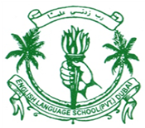 SCHOLASTIC SESSION : 2020-2021SECOND TERM SCHEME OF WORK SUBJECT:    ICT											                   YR/FORM: 5/ABCDPREPARED BY: Mrs. Fazia BasharatDISTRIBUTION OF SYLLABUSDATEWEEKTOPICTOPICSKILLS/TASKSKILLS/TASKSKILLS/TASKLEARNING OBJECTIVESWEEKLY TASKWEEKLY TASK3rd  -7th January1st WeekControl the ComputerScratch DesktopControl the ComputerScratch DesktopCritical thinking, Technological skillsProblem SolvingCritical thinking, Technological skillsProblem SolvingCritical thinking, Technological skillsProblem SolvingTo enable students to:Open the Application.Understand the layoutStudents will learn about scratch junior application and its screen layout.Students will learn about scratch junior application and its screen layout.Weekly HolidaysWeekly HolidaysWeekly HolidaysWeekly HolidaysWeekly HolidaysWeekly HolidaysWeekly HolidaysWeekly HolidaysWeekly HolidaysWeekly Holidays10th - 14thJanuary2nd  WeekControl the ComputerScratch DesktopControl the ComputerScratch DesktopCritical thinking, Technological skillsProblem SolvingCritical thinking, Technological skillsProblem SolvingCritical thinking, Technological skillsProblem SolvingTo enable students to:Choose a sprite.Delete a sprite.Duplicate a sprite.Move the spriteStudents will learn about scratch sprites and the actions that could be performed on sprites.Students will learn about scratch sprites and the actions that could be performed on sprites.Weekly HolidaysWeekly HolidaysWeekly HolidaysWeekly HolidaysWeekly HolidaysWeekly HolidaysWeekly HolidaysWeekly HolidaysWeekly HolidaysWeekly Holidays17th  -21st  January3rd WeekMid-Year AssessmentMid-Year AssessmentMid-Year AssessmentMid-Year AssessmentMid-Year AssessmentMid-Year AssessmentMid-Year AssessmentMid-Year AssessmentWeekly HolidaysWeekly HolidaysWeekly HolidaysWeekly HolidaysWeekly HolidaysWeekly HolidaysWeekly HolidaysWeekly HolidaysWeekly HolidaysWeekly Holidays24th  – 28th   January4th WeekMid-Year AssessmentMid-Year AssessmentMid-Year AssessmentMid-Year AssessmentMid-Year AssessmentMid-Year AssessmentMid-Year AssessmentMid-Year AssessmentWeekly HolidaysWeekly HolidaysWeekly HolidaysWeekly HolidaysWeekly HolidaysWeekly HolidaysWeekly HolidaysWeekly HolidaysWeekly HolidaysWeekly Holidays31st  Jan – 4th   February5th WeekControl the ComputerScratch DesktopControl the ComputerScratch DesktopCritical thinking, Technological skillsProblem SolvingCritical thinking, Technological skillsProblem SolvingCritical thinking, Technological skillsProblem SolvingTo enable students to:Using loopTo enable students to:Using loopStudents will learn to make the sprite draw a different shapes using a loop.Weekly olidaysH HolidaysWeekly olidaysH HolidaysWeekly olidaysH HolidaysWeekly olidaysH HolidaysWeekly olidaysH HolidaysWeekly olidaysH HolidaysWeekly olidaysH HolidaysWeekly olidaysH HolidaysWeekly olidaysH HolidaysWeekly olidaysH Holidays7th  – 11th  February6th  WeekControl the ComputerScratch DesktopCritical thinking, Technological skillsProblem SolvingCritical thinking, Technological skillsProblem SolvingCritical thinking, Technological skillsProblem SolvingTo enable students to:Use input and output statements.To enable students to:Use input and output statements.To enable students to:Use input and output statements.Students will learn about the reading input (Ask) and making output (Answer) in Scratch.Weekly HolidaysWeekly HolidaysWeekly HolidaysWeekly HolidaysWeekly HolidaysWeekly HolidaysWeekly HolidaysWeekly HolidaysWeekly HolidaysWeekly Holidays14th  – 18th  February7th WeekControl the ComputerScratch DesktopControl the ComputerScratch DesktopCritical thinking, Technological skillsProblem SolvingTo enable students to:Switch backdrops.To enable students to:Switch backdrops.To enable students to:Switch backdrops.To enable students to:Switch backdrops.Students will learn about switching backdrops by creating a story of a bat and a cat.Weekly HolidaysWeekly HolidaysWeekly HolidaysWeekly HolidaysWeekly HolidaysWeekly HolidaysWeekly HolidaysWeekly HolidaysWeekly HolidaysWeekly Holidays21st  – 25th   February8th  WeekSpring BreakSpring BreakSpring BreakSpring BreakSpring BreakSpring BreakSpring BreakSpring BreakWeekly HolidaysWeekly HolidaysWeekly HolidaysWeekly HolidaysWeekly HolidaysWeekly HolidaysWeekly HolidaysWeekly HolidaysWeekly HolidaysWeekly Holidays28th  Feb - 4th  March9th WeekControl the ComputerScratch DesktopControl the ComputerScratch DesktopCritical thinking, Technological skillsProblem SolvingCritical thinking, Technological skillsProblem SolvingCritical thinking, Technological skillsProblem SolvingTo enable students to:Keeping score.Students will learn to create a program to keep score (A simple game).Students will learn to create a program to keep score (A simple game).Weekly HolidaysWeekly HolidaysWeekly HolidaysWeekly HolidaysWeekly HolidaysWeekly HolidaysWeekly HolidaysWeekly HolidaysWeekly HolidaysWeekly Holidays7th  – 11th  March10th   WeekControl the ComputerScratch DesktopControl the ComputerScratch DesktopCritical thinking, Technological skillsProblem SolvingCritical thinking, Technological skillsProblem SolvingCritical thinking, Technological skillsProblem SolvingTo enable students to:Add more scenes in their project.Students will learn about creating and adding more scenes in their project.Students will learn about creating and adding more scenes in their project.Weekly HolidaysWeekly HolidaysWeekly HolidaysWeekly HolidaysWeekly HolidaysWeekly HolidaysWeekly HolidaysWeekly HolidaysWeekly HolidaysWeekly Holidays14th - 18thMarch11th WeekControl the ComputerScratch DesktopControl the ComputerScratch DesktopCritical thinking, Technological skillsProblem SolvingCritical thinking, Technological skillsProblem SolvingCritical thinking, Technological skillsProblem SolvingTo enable students to:Adding sounds to their project.Students will learn about adding sound for their sprites.Students will learn about adding sound for their sprites.Weekly HolidaysWeekly HolidaysWeekly HolidaysWeekly HolidaysWeekly HolidaysWeekly HolidaysWeekly HolidaysWeekly HolidaysWeekly HolidaysWeekly Holidays21st  – 25th  March12th  WeekControl the ComputerScratch DesktopControl the ComputerScratch DesktopCritical thinking, Technological skillsProblem SolvingCritical thinking, Technological skillsProblem SolvingCritical thinking, Technological skillsProblem SolvingTo enable students to:Create their final project.To enable students to:Create their final project.Students will create their final project.28th March –8th April13th & 14th WeekSpring BreakSpring BreakSpring BreakSpring BreakSpring BreakSpring BreakSpring BreakSpring Break